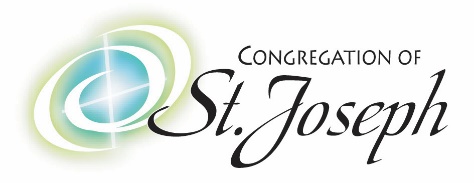 March 2023Dear Intern Applicant,The Congregation of St. Joseph (CSJ) is offering an Internship in Leadership through Ministry for young adults this summer May 30-July 28.  We are very aware that many young adults are interested in meaningful employment and internship opportunities and are also aware that some people are struggling to find a sense of deeper meaning in their work.  The Congregation of St. Joseph has internship opportunities that may help you discover your gifts for leadership as you discover deeper meaning in non-profit, ministry work through the lens of the mission of unity.Someone who knows you and knows the Congregation of St. Joseph has recommended you as a possible interested applicant for this CSJ Internship in Leadership through Ministry - May 30 – July 28, 2023.  If you are a young adult (ages 19-24) with a desire to build community who has a potential for leadership, is looking to find deeper meaning in your living and working and has skills as listed on the ministry job descriptions form, you may very well be eligible for a paid CSJ Internship.Participants in this program will be introduced to a worldview and vision of unity, the spirituality of community building, skills and processes for community building, skills for transforming a job to a ministry, and the leadership skills of listening, communication, celebrating differences/negotiating differences, cultivating a culture of compassion, empathy, forgiveness and mutuality. Interns will practice the above skills in and through one of the ministries as described in the list of ministry locations/job descriptions.Interns will be paid as they work with a department or ministry related to our Congregation between May 30-July 28, 2023 but the ministry will not offer benefits. We believe that the world needs young people skilled in community building.  Thus, the first week will include online orientation in the mission of unity and community building as well as one day a week throughout the internship when we will offer leadership training. In most cases, if selected for a position, interns will need to live in the geographic area of the ministry they will serve with. All interns will be responsible for their own room, board and travel to and from the ministry.  You will find the available places for ministry listed on the attached sheet.  Choose the one/s for which you have the qualifications to apply and ability to live in the geographic area noted.  All applications should be emailed to Mary Ann Wyllie, CSJ (mwyllie@csjoseph.org). If you have questions, please contact Pat Bergen, CSJ (pbergen@csjoseph.org).All applications are due by April 24, 2023.The CSJ as Movement CommitteeCongregation of St. Josephwww.csjoseph.org